Your facility’s logo hereMy Health Matters:Why a healthy environment is important to meMeet your co-workerImage goes hereA healthy environment is important to me because...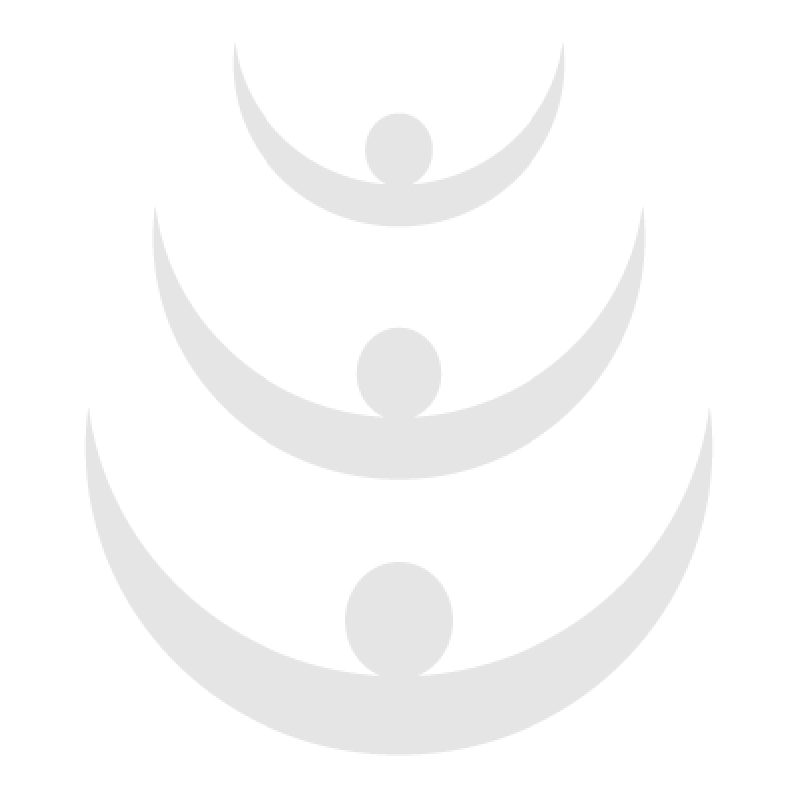 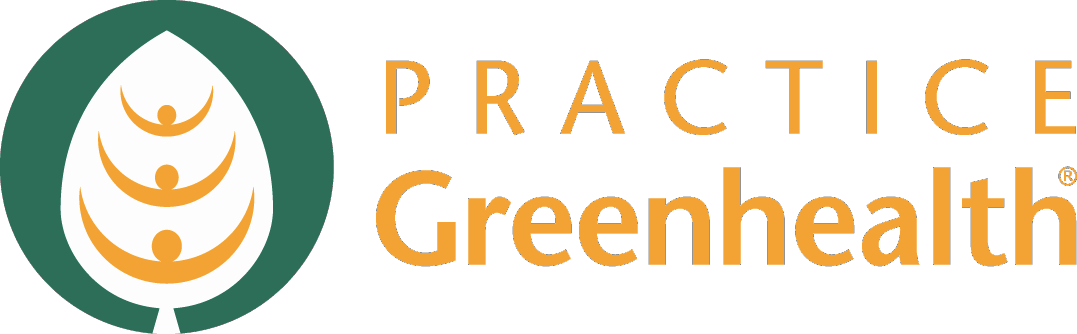 I contribute to a healthy environment by...Every employee can play a role in creating and maintaininga healthy environment.